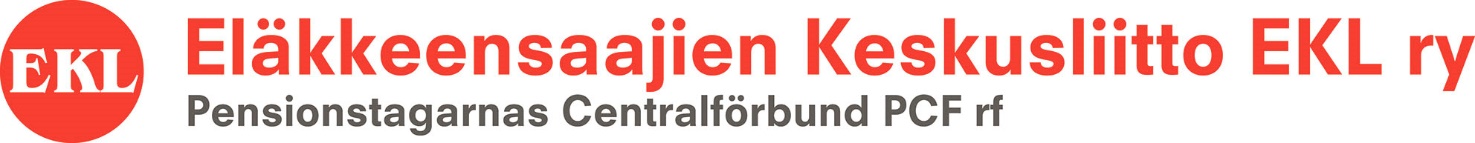 Ulkoministeriölausuntopalvelu.fiLausunto 24.–26. määräaikaisraporttiin YK:n kaikkinaisen rotusyrjinnän poistamista koskevan yleissopimuksen täytäntöönpanostaEläkkeensaajien Keskusliitto EKL ry (myöhempänä EKL) lausuu raporttia varten:Eläkkeensaajien Keskusliitto kiittää mahdollisuudesta lausua määräaikaisraporttiin. Nostamme esille raportissa mainittuja seikkoja koskien erityisesti ikääntyneiden hyvinvointiin ja elämänlaatuun vaikuttavia häirinnän ulottuvuuksia.EKL tuomitsee tiukasti kaiken ihmisen etniseen taustaan perustuvan syrjinnän ja kehuu Suomen päättäjien, viranomaisten ja yhteisöjen työtä syrjinnän torjumisessa. Ihmisoikeus on näkemyksemme mukaan jakamaton, eikä hyvinvoivassa yhteiskunnassa ole sijaa minkäänlaiselle syrjinnälle.Haluamme nostaa erityisesti esille syrjinnän vaikutuksen työelämässä ja sen myötä myös vanhemmalla iällä. Rotusyrjinnän vastainen komitea on nostanut esille loppupäätelmissään Suomen 23. rotusyrjinnän vastaisesta raportista, että ulkomaalaistaustaiset kokevat edelleen syrjintää työelämässä ja tilanne on erityisen huolestuttava naisten keskuudessa. Myös tässä lausunnolla olevassa raporttiluonnoksessa (kohta 196) mainitaan rekrytointisyrjintää kohdistettavan etenkin työnhakijoihin, joiden nimi viittaa Euroopan ulkopuolisiin maihin.Nostamme tämän huolenaiheen edelleen esille, sillä Suomeen pysyvästi jäävien maahanmuuttajien toimeentulo ja hyvinvointi eläkeaikana ovat kantaväestön tapaisesti riippuvaisia työelämään osallistumisesta ja eläkkeen kertymisestä. Olemme monien muiden tahojen tapaan nostaneet huomioon myös naisvaltaisten alojen työn epäsäännöllisyyden ja heikohkon palkkatason. Tällöin, mikäli erityisesti maahanmuuttajataustaiset naiset eivät pääse osallistumaan mahdollisuuksiensa mukaan työelämään, on heillä eläkkeelle siirtyessä odotettavissa taloudellisesti haastava eläkeaika. Tästä syystä korostamme Marinin hallituksen hallitusohjelmaan kirjattua tavoitetta luoda työelämän ohjelma lisäämään työnantajien rekrytointi- ja monimuotoisuusosaamista sekä maahan muuttaneiden osaamisen tunnistamista ja kehittämistä työpaikoilla.Eläkkeensaajien Keskusliitto EKL ry, 22.6.2020 LisätietojaEero Kivinen, EKL rysosiaalipoliittinen asiantuntija, eero.kivinen@ekl.fi, 0415221696